                                                           Задание:  Раскрась картинки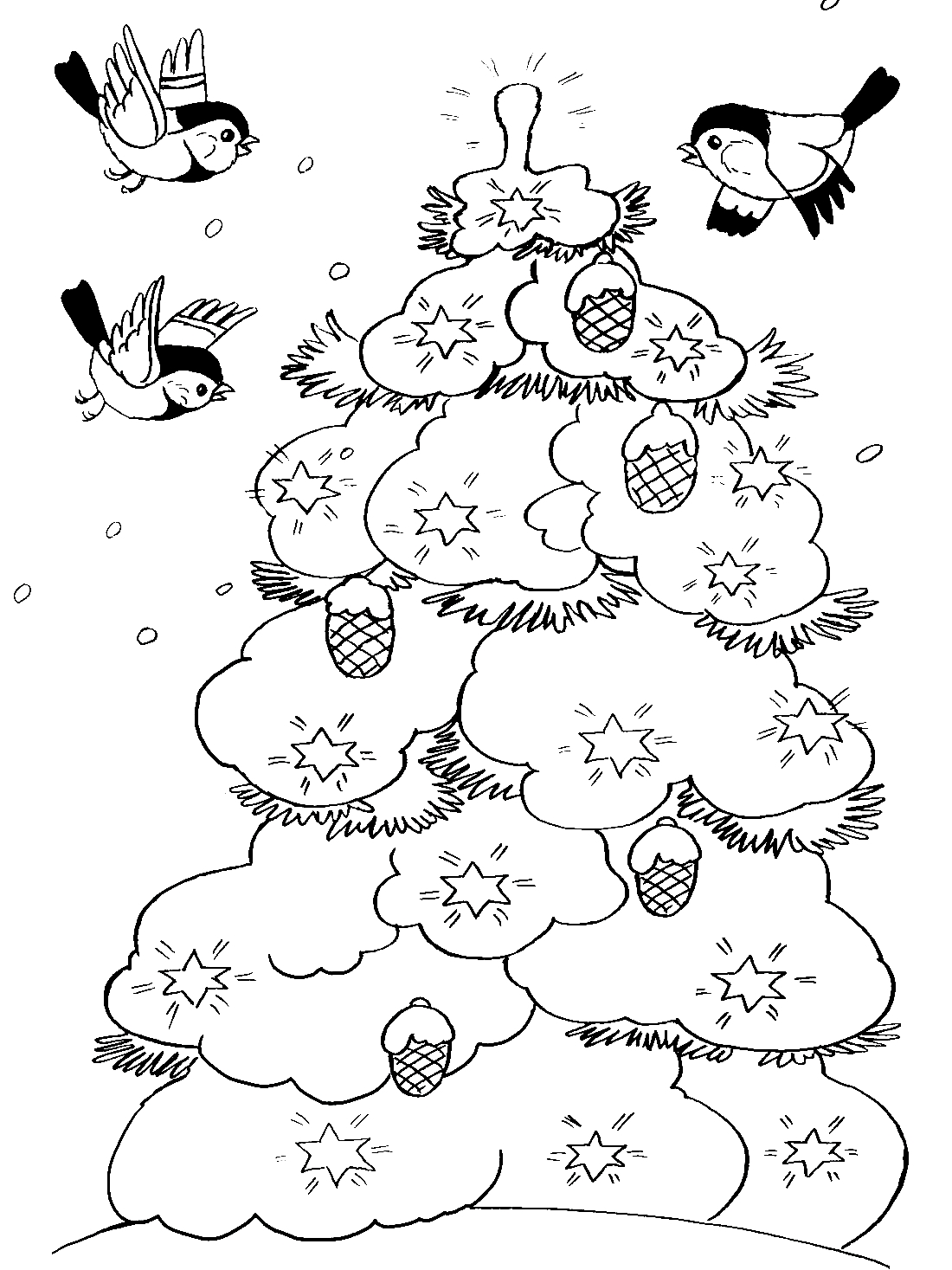 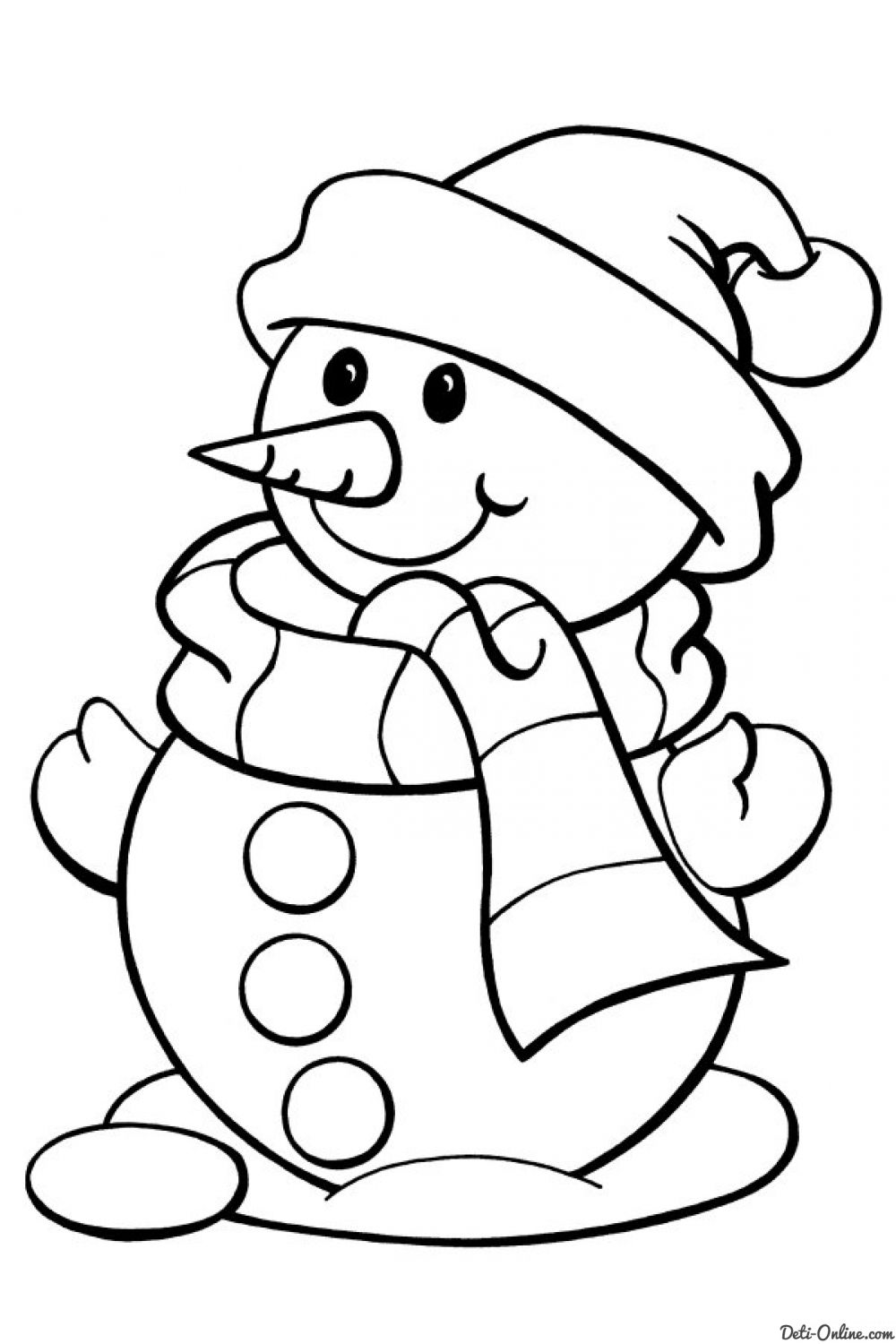 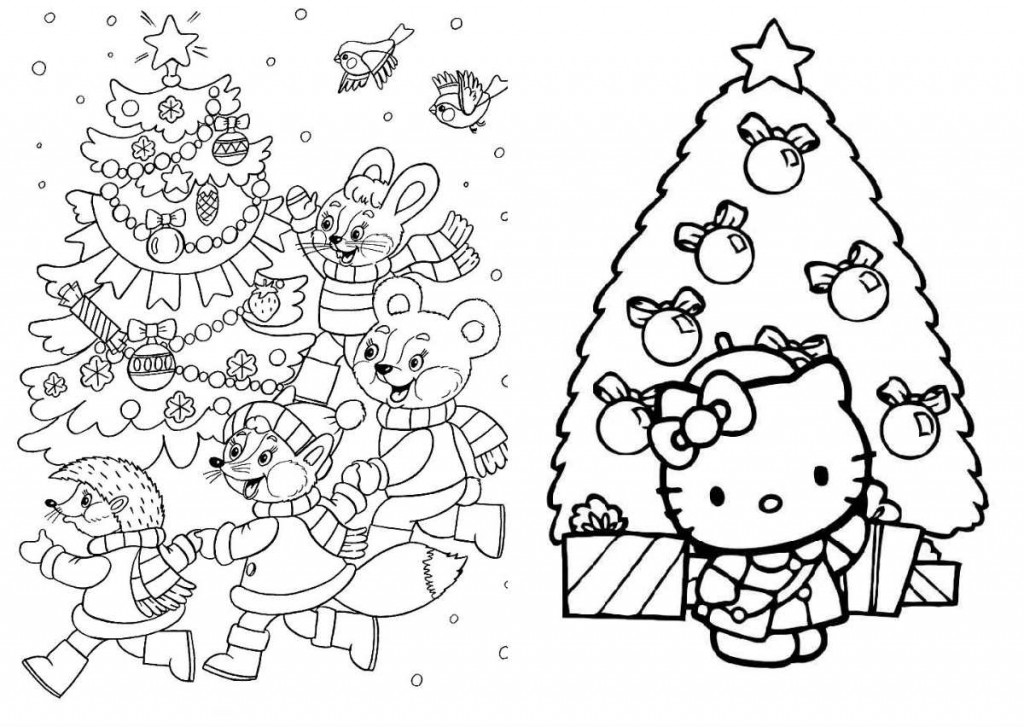 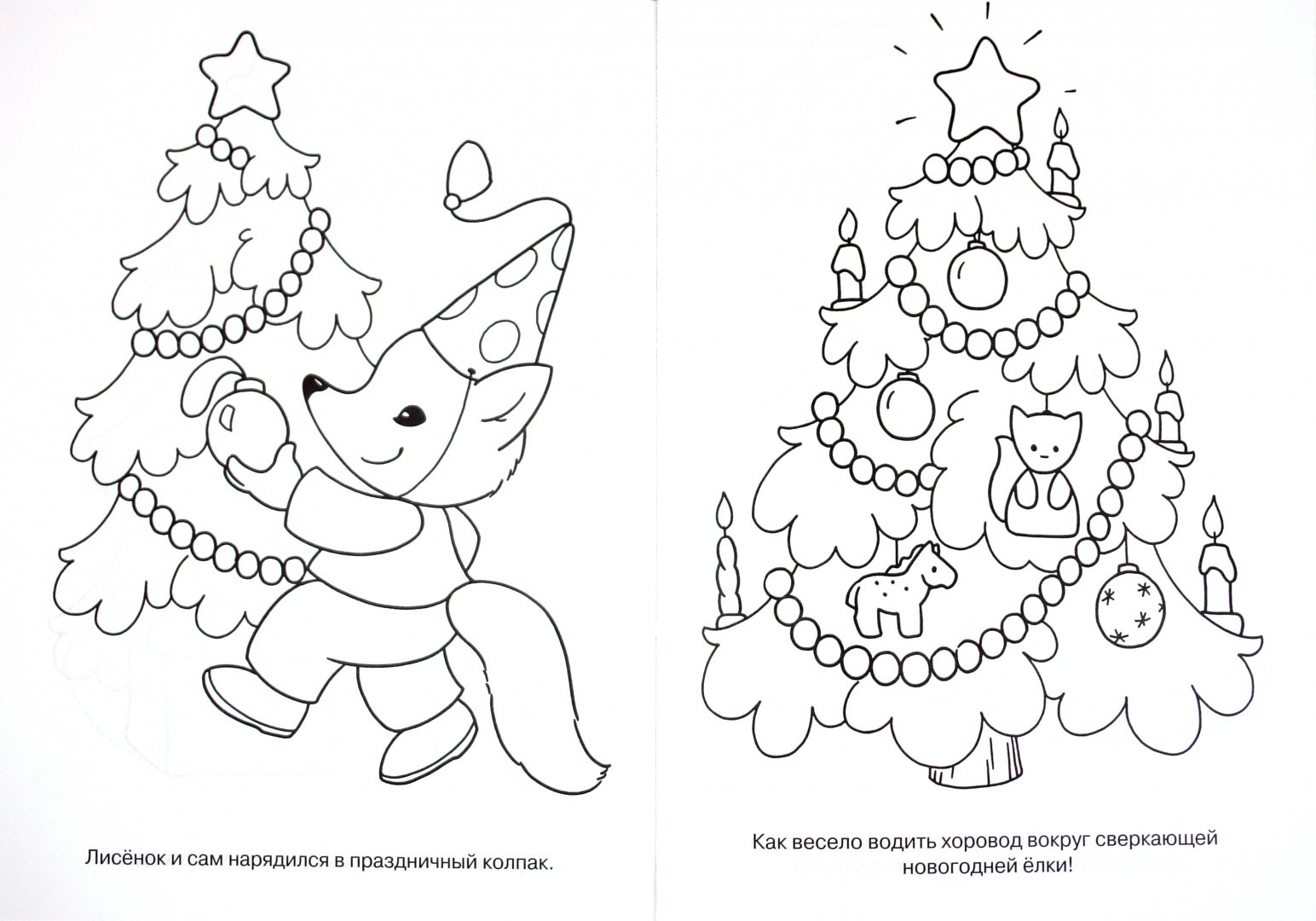 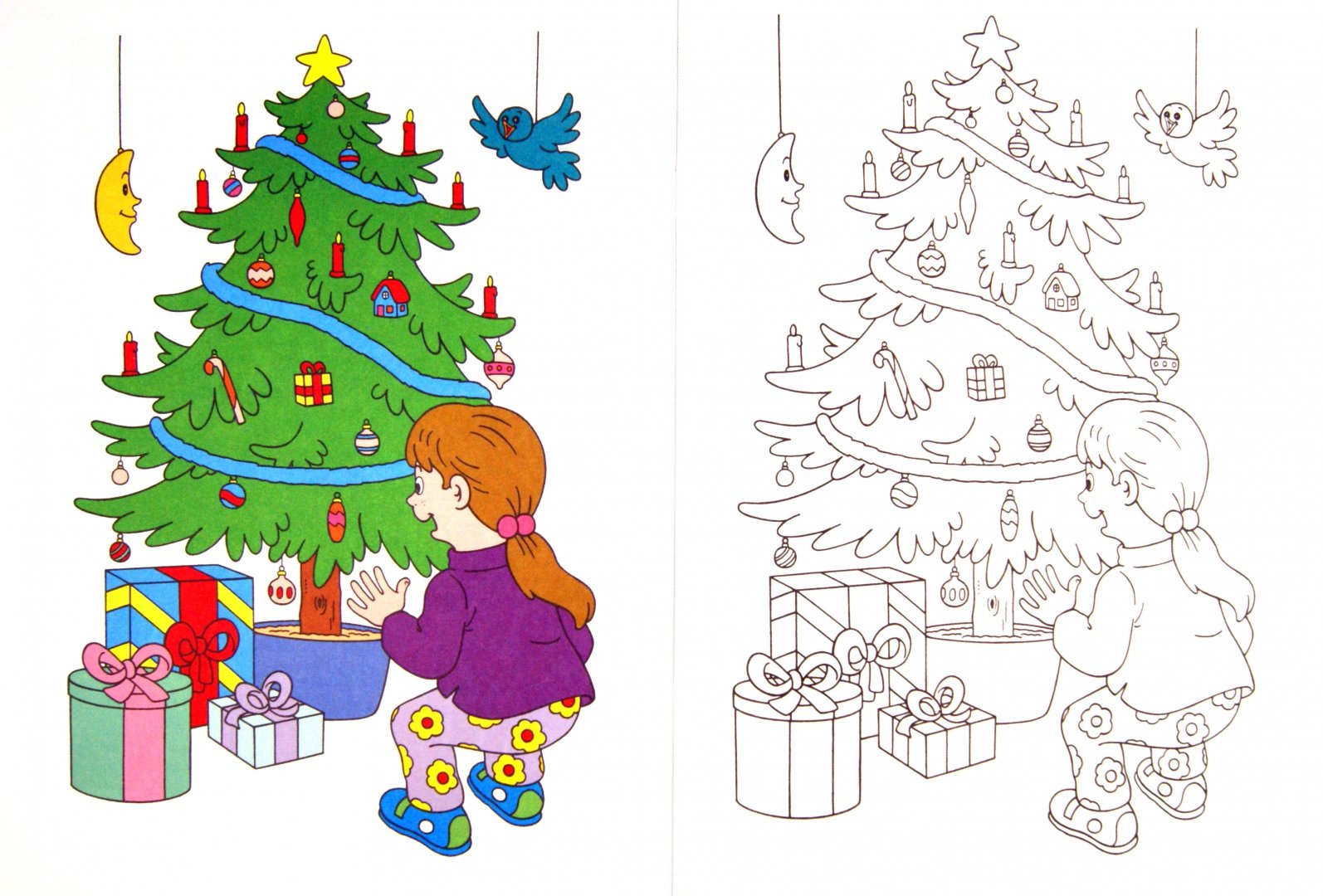 Отгадай   загадки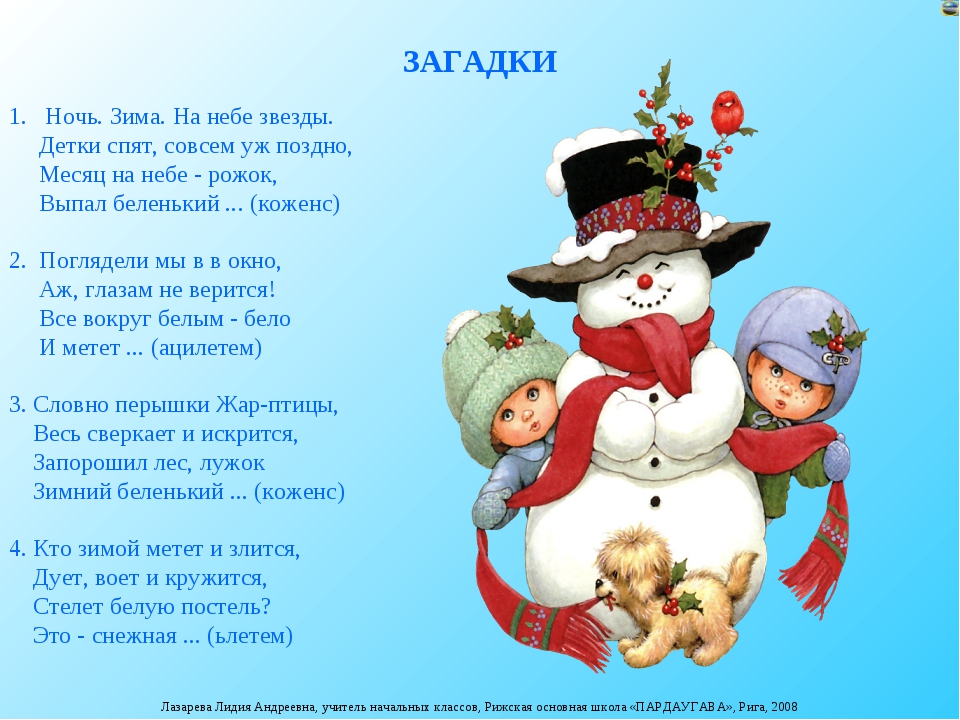 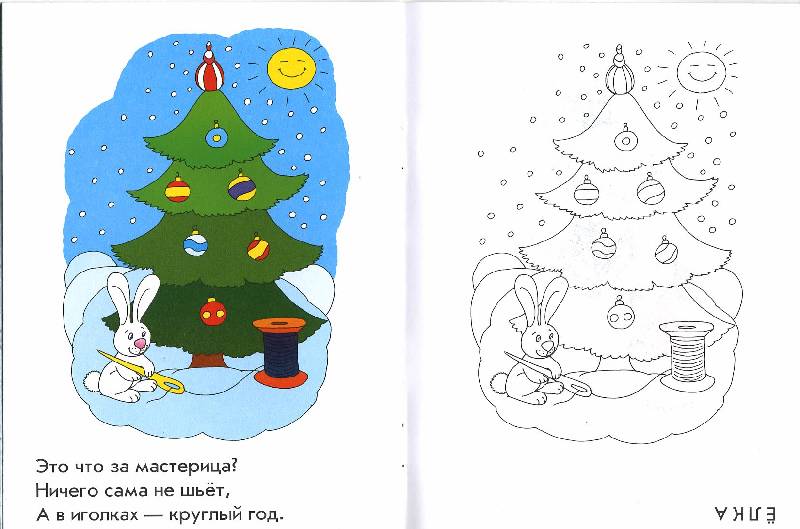 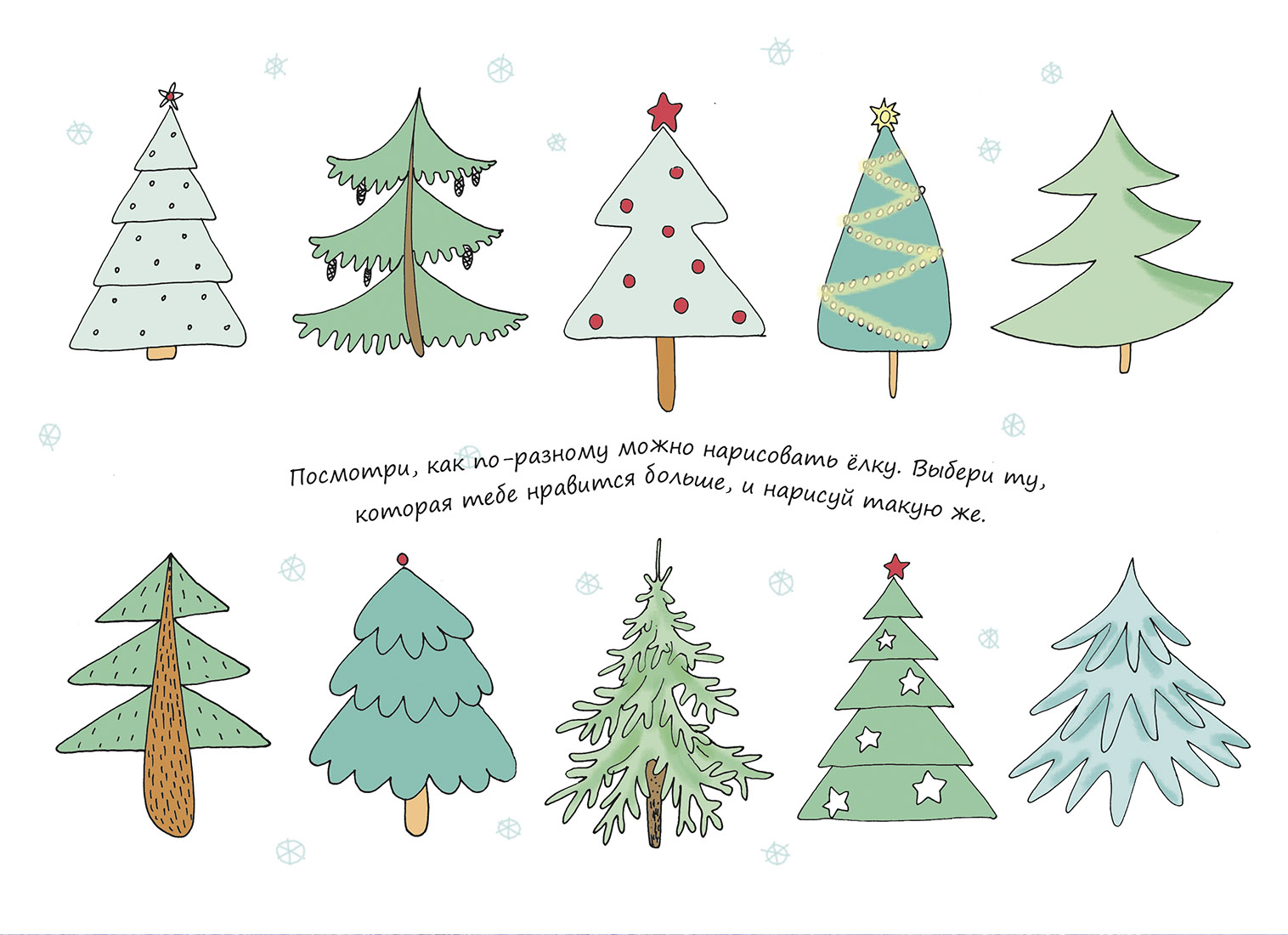 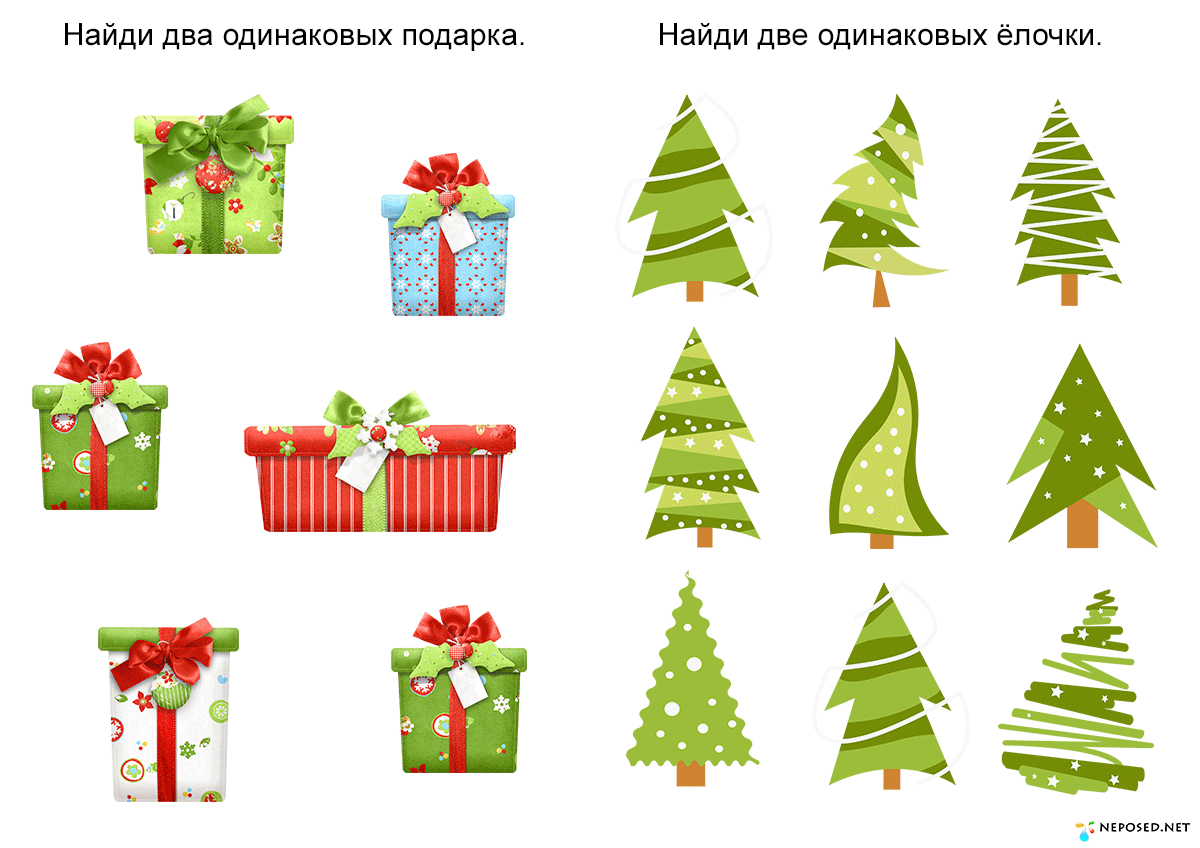 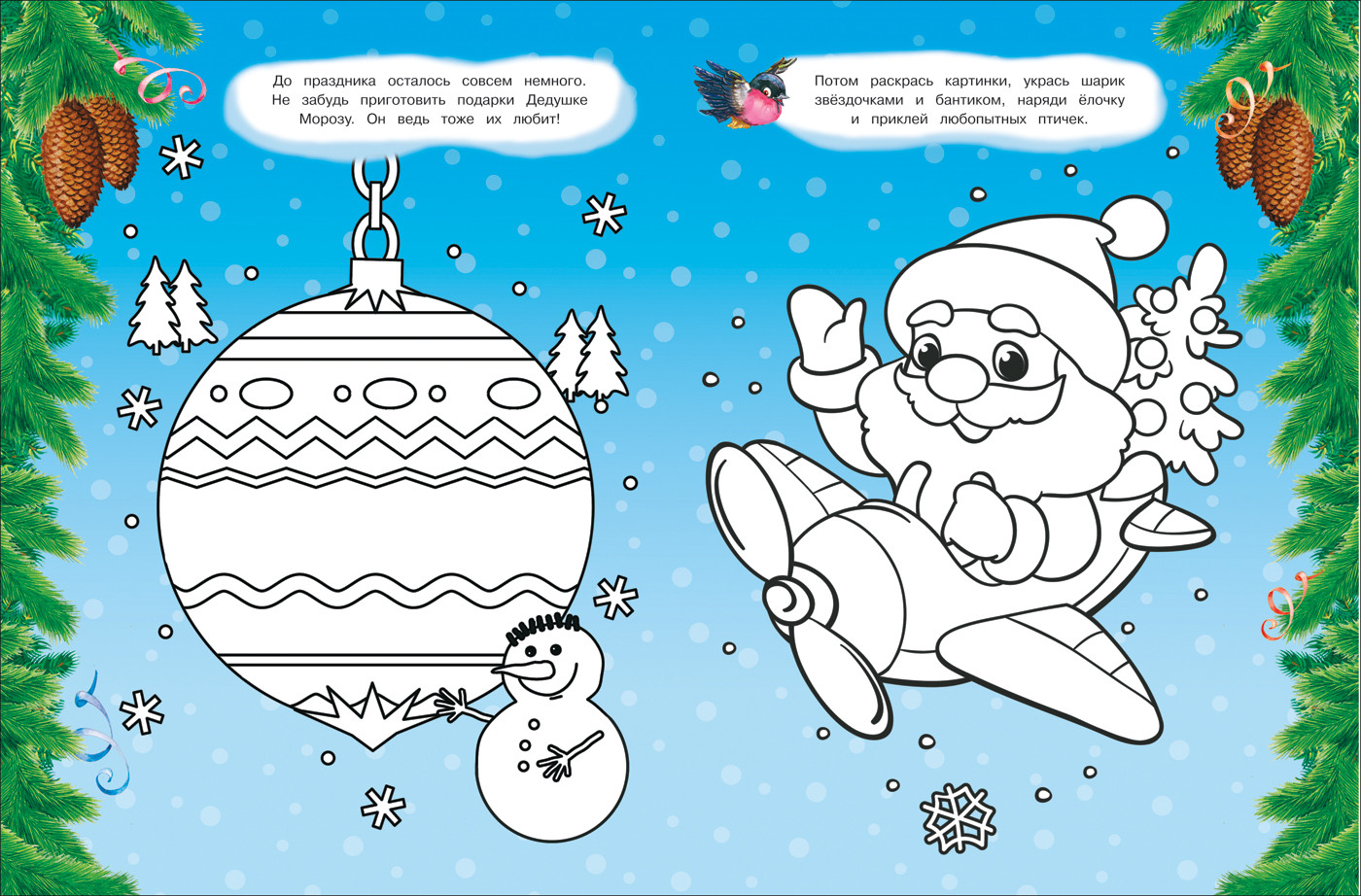 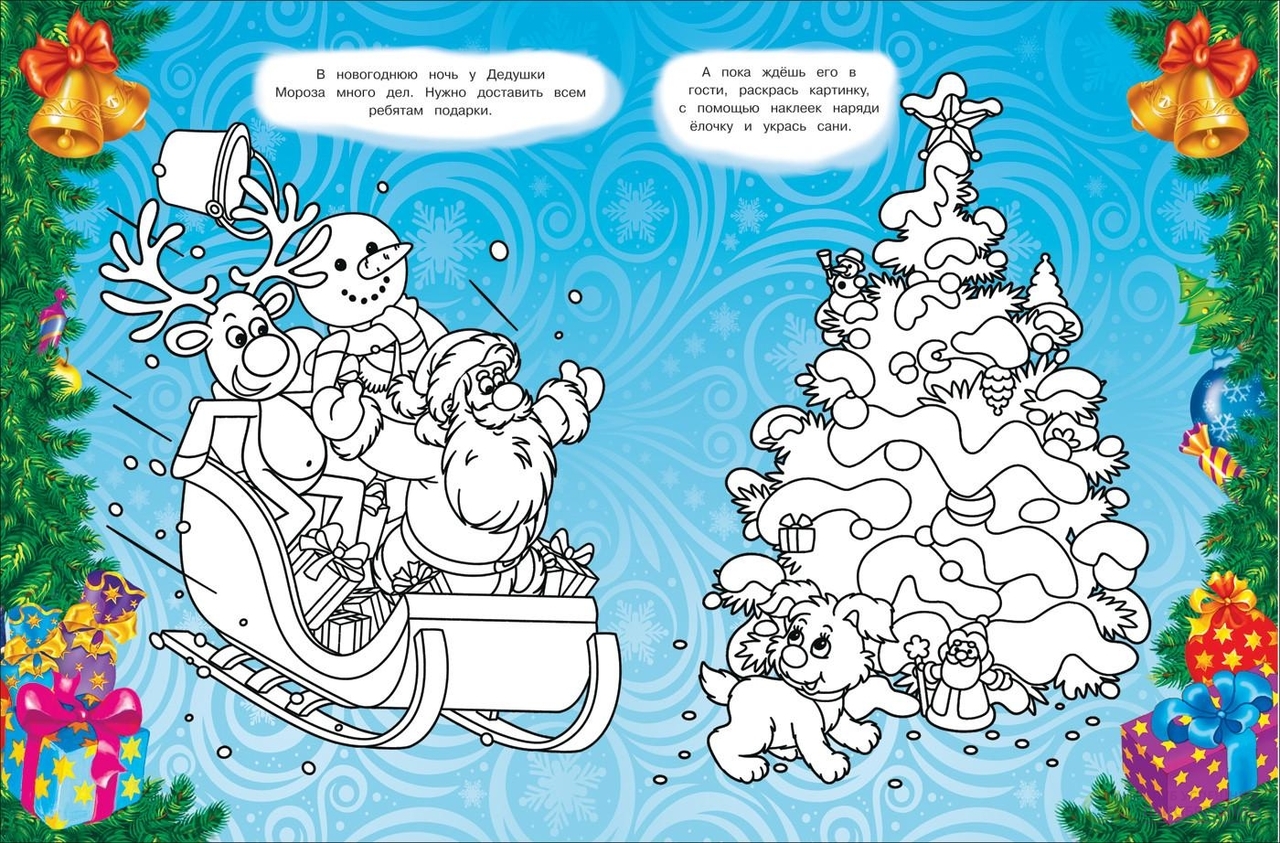 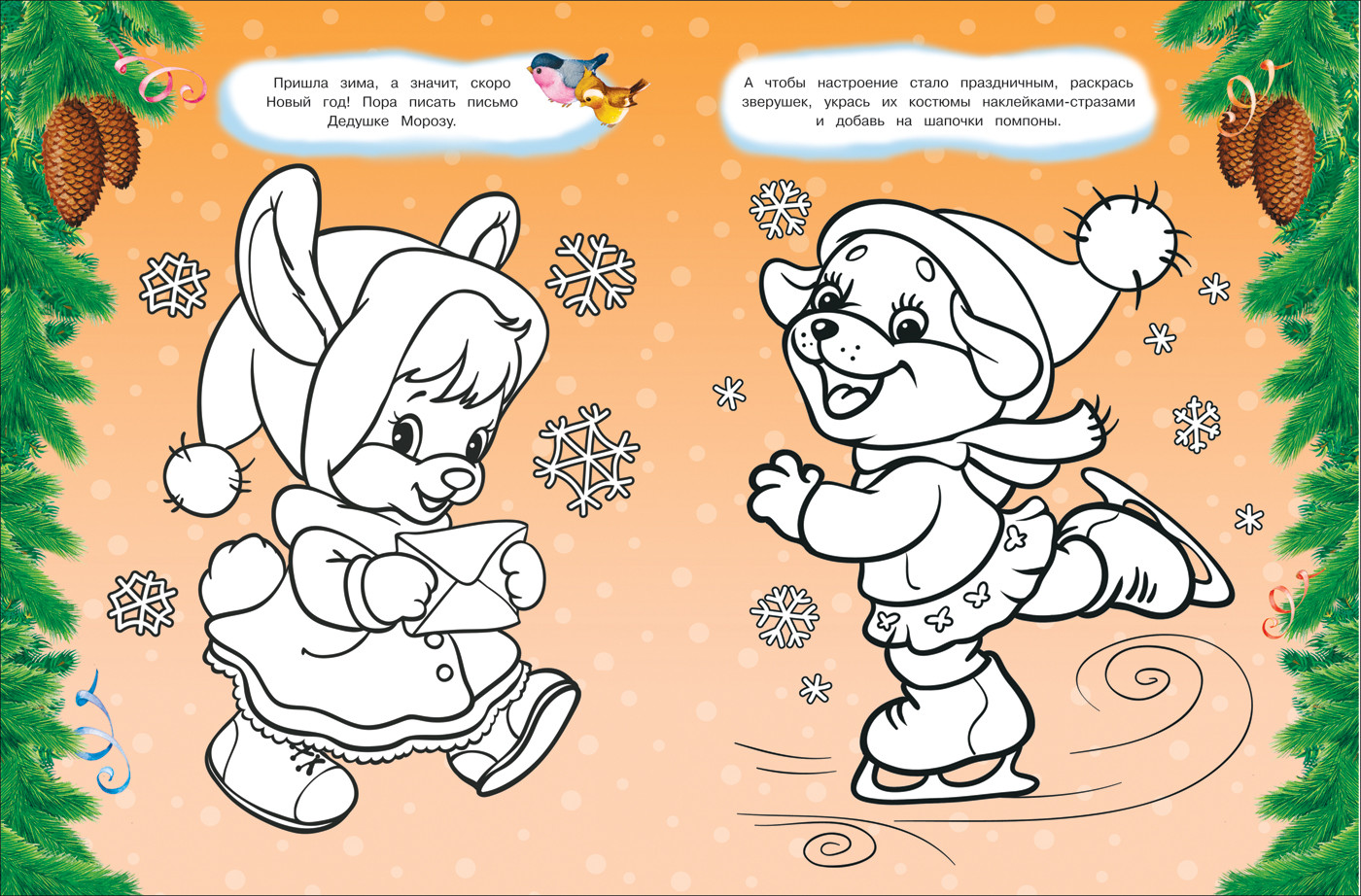 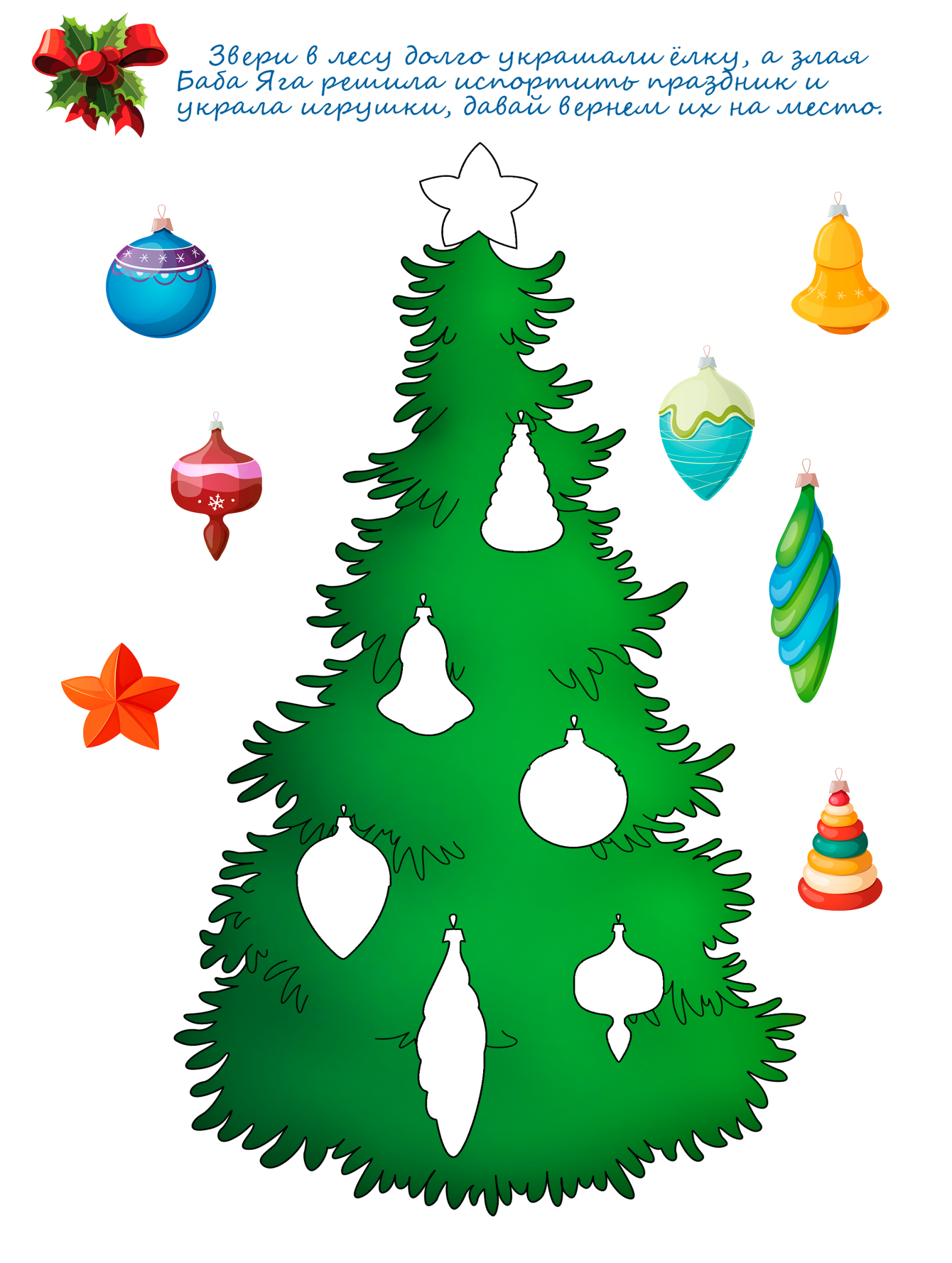 Проведи по пунктирным линиям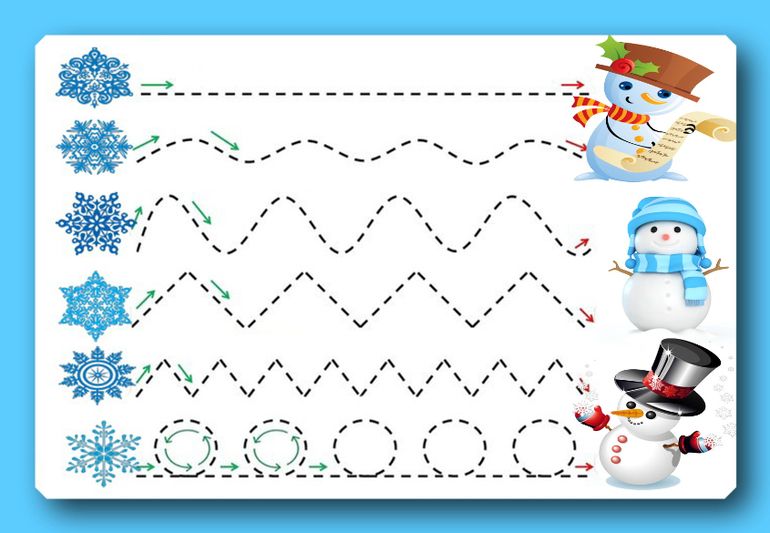 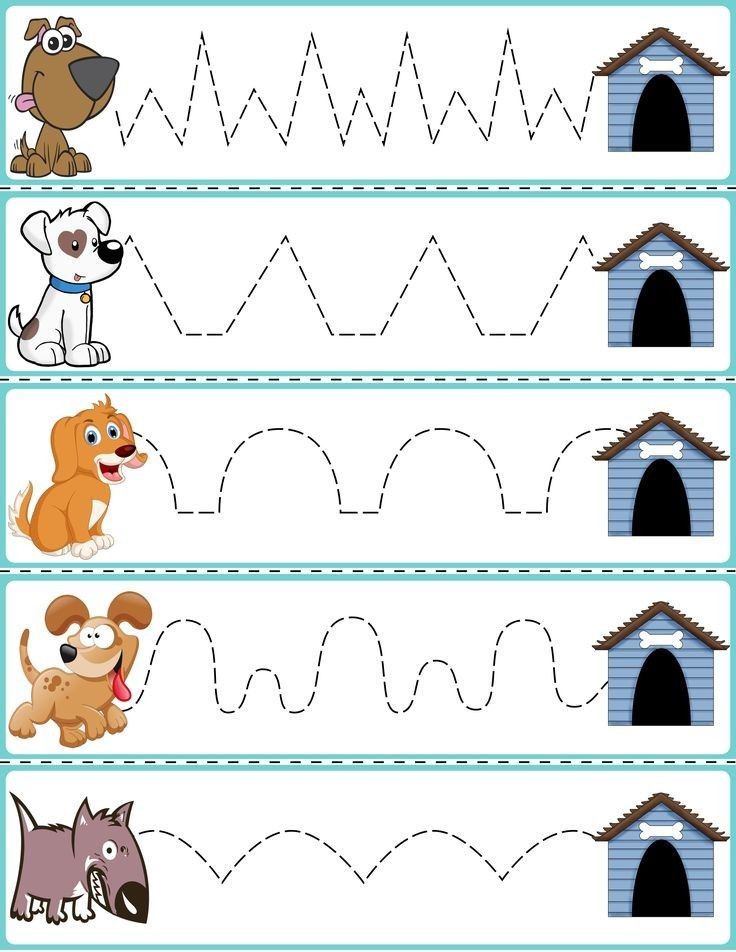 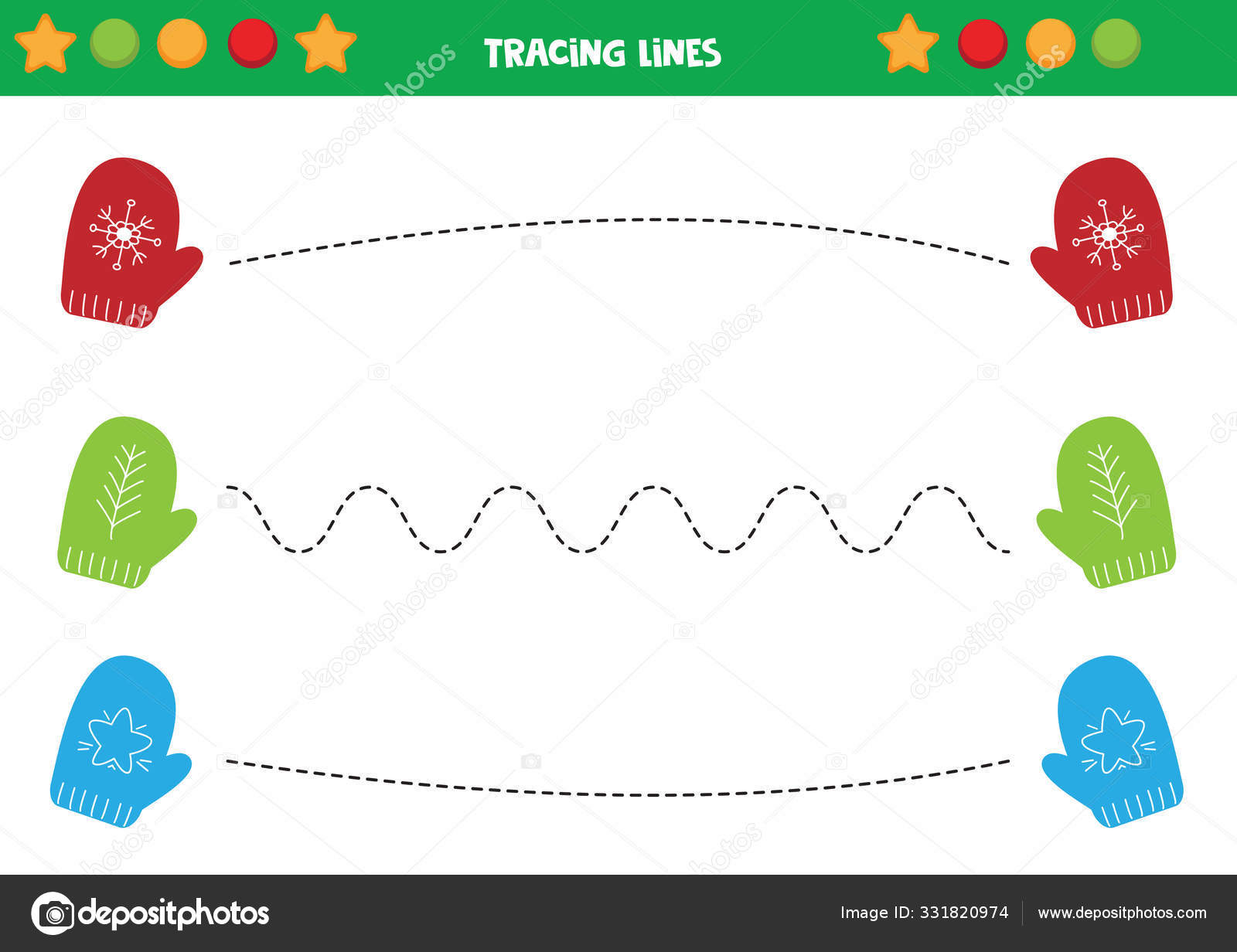 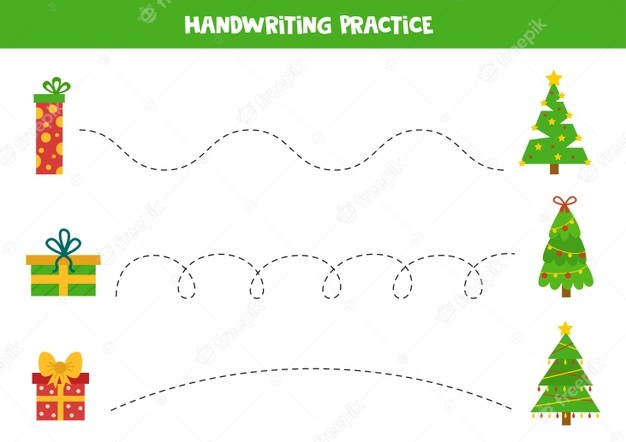 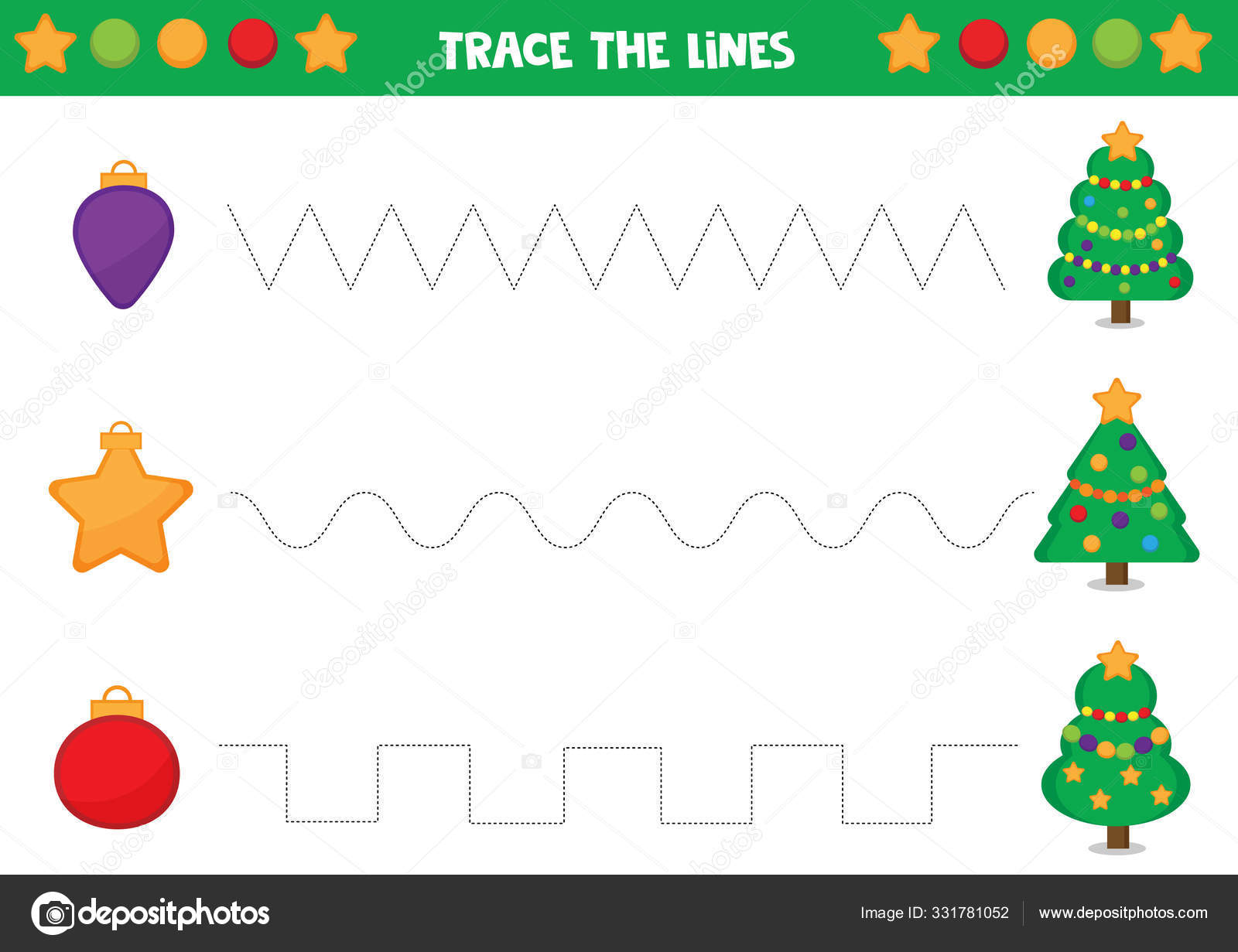 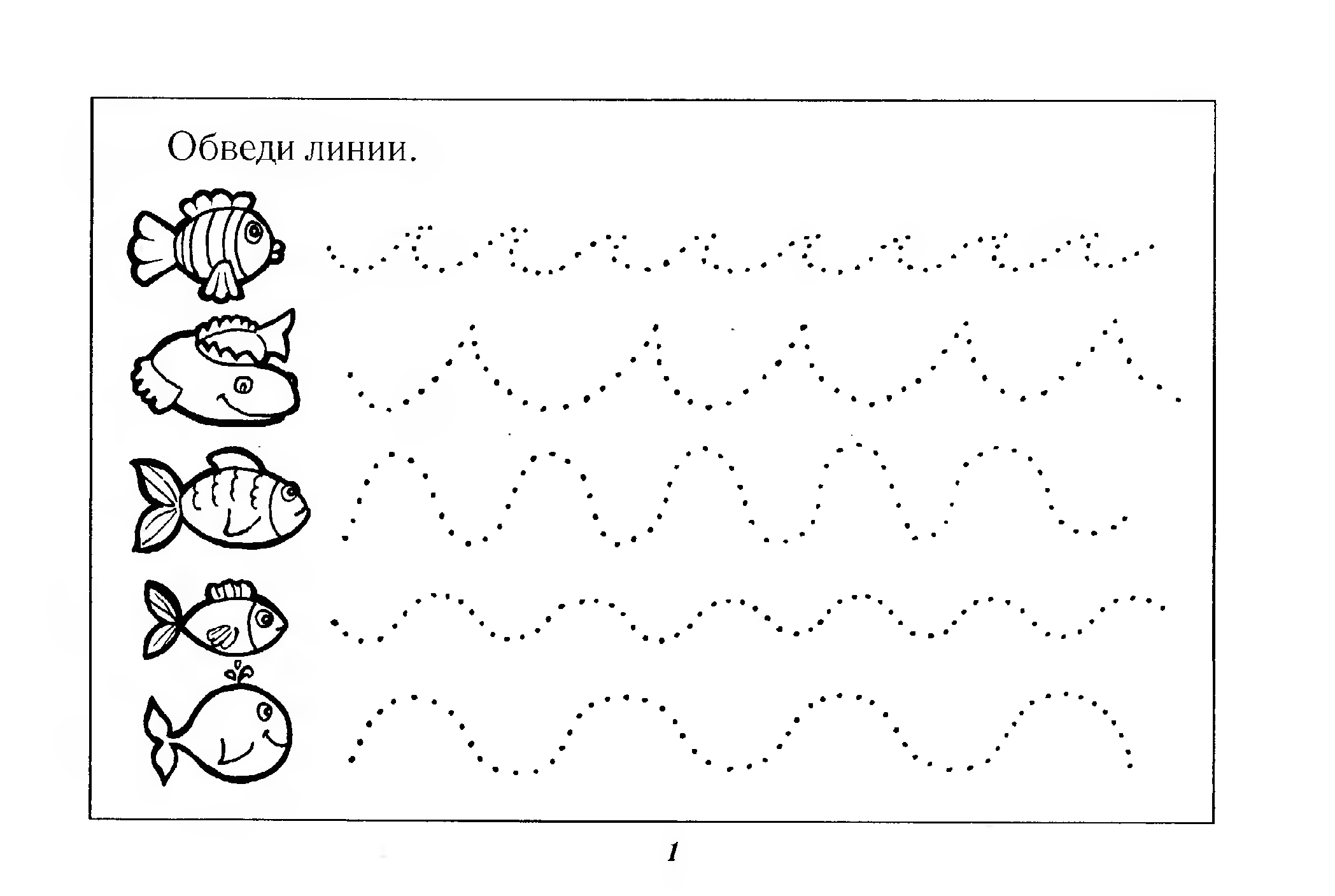 